Департамент Смоленской области по образованию и науке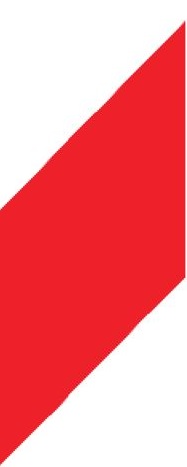 муниципальное бюджетное общеобразовательное учреждение«Остерская средняя школа»Центр образования цифрового и гуманитарного профилей«Точка Роста»Дополнительная общеобразовательная общеразвивающая программа технической направленности«Интерактивный русский язык»Возраст обучающихся: 15-17 летСрок реализации: 1 годАвтор - составитель:педагог по предмету «Русский язык»,Холявина Анастасия СергеевнаОстер 2023 годПояснительная запискаДополнительная общеобразовательная общеразвивающая программа социально-педагогической направленности «Юный филолог» стартового уровня предназначена для привлечения внимания обучающихся прежде всего к миру слов, повседневно употребляемых ими. Ни для кого не секрет, что русский язык считается одним из самых трудных предметов школьного курса, так как имеет большое количество различных правил, среди которых порой имеются необъяснимые исключения. Овладение таким предметом, как русский язык, имеет свои особенности. Характерной чертой предмета изучения является тесная связь теории с практикой, так как языком мы пользуемся постоянно. Чтобы писать и говорить правильно, надо глубоко знать русский язык, проявлять любовь к родному слову.Данная программа способствует:развитию у обучающихся познавательных способностей;поддержке мотивации   обучающихся   к   изучению   русскогоязыка;ранней профессиональной ориентации обучающихся в области изучения гуманитарных предметов.Актуальность	программы	заключается	в	раскрытии закономерностей развития языка, тесной связи его истории с историей развитиянарода – его создателя, практическое знакомство с богатейшими возможностямиязыка для выражения самых тонких оттенков чувств и мыслей, изучение нашего языка за рубежом. Всё это пробуждает интерес к родному языку, желание познать его богатства, способствует повышению мотивации к изучению русского языка и воспитанию чувства патриотизма. Кроме того, данная программа способствует коррекции и совершенствованию речевой культуры обучающихся, формированию их речевой деятельности и речевого поведения, соответствующих социальному заказу современного общества.Цель программы – повысить общую языковую культуру обучающихся, углубить их лингвистические знания, расширить кругозор в области языкознания.Реализация поставленной цели предусматривает решение ряда задач:Задачи Программы:В ходе реализации Программы будут решены следующие задачи:личностные:повысить уровень культуры речи обучающихся;сформировать у обучающихся сознательное отношение к русскому языку как духовной ценности, средству общения и получения знаний в разных сферах человеческой деятельности;метапредметные:развить умение понимать и формулировать цель своей деятельности,сформировать умение представлять информацию в виде схем, таблиц, текстов.развить умение на основе анализа самостоятельно делать выводы,сформировать умение объективно оценивать результат своей деятельности;предметные:сформировать	навык	уверенного	владения	языковыми	нормами	русского литературного языка,повысить	уровень	лингвистической	компетентности	обучающихся, орфографической и пунктуационной грамотности,научить строить речевое высказывание в устной и письменной форме в соответствии с поставленной задачей. сформировать представление о современных методах получения, обработки и хранения информации;сформировать представление о применении современных информационных технологий в языкознании и лингвистическом анализе;ознакомить с принципами обработки информации и границами применимости компьютерных и количественных методов в лингвистике.Планируемые результаты освоения обучающимися программы кружка«Интерактивный русский язык»Фактически личностные, метапредметные и предметные планируемые результаты устанавливают и описывают некоторые обобщенные классы учебно-познавательных и учебно-практических задач, предъявляемых учащимся. При использовании во внеурочной деятельности модульных курсов специально отбираются учебно-практические и учебно-познавательные задачи, направленные на формирование и развитие ИКТ-компетентности обучающихся, требующие педагогически целесообразного использования ИКТ в целях повышения эффективности процесса формирования всех ключевых навыков (самостоятельного приобретения и переноса знаний, сотрудничества и коммуникации, решения проблем и самоорганизации, рефлексии и ценностно-смысловых ориентаций), а также собственно навыков использования ИКТ.В ходе изучения курса в основном формируются и получают развитие следующие метапредметные результаты:•          умение самостоятельно планировать пути достижения целей, в том числе альтернативные, осознанно выбирать наиболее эффективные способы решения учебных и познавательных задач;•          умение соотносить свои действия с планируемыми результатами, осуществлять контроль своей деятельности в процессе достижения результата, определять способы действий в рамках предложенных условий и требований, корректировать свои действия в соответствии с изменяющейся ситуацией;•          умение оценивать правильность выполнения учебной задачи, собственные возможности ее решения;•          умение создавать, применять и преобразовывать знаки и символы, модели и схемы для решения учебных и познавательных задач;•          владение основами самоконтроля, самооценки, принятия решений и осуществления осознанного выбора в учебной и познавательной деятельности;•          умение организовывать учебное сотрудничество и совместную деятельность с учителем и сверстниками; работать индивидуально и в группе: находить общее решение и разрешать конфликты на основе согласования позиций и учета интересов; формулировать, аргументировать и отстаивать свое мнение;•          формирование и развитие компетентности в области использования информационно-коммуникационных технологий (далее ИКТ-компетенции).Вместе с тем вносится существенный вклад в развитие личностных результатов:•          формирование ответственного отношения к учению, готовности и способности обучающихся к саморазвитию и самообразованию на основе мотивации к обучению и познанию, осознанному выбору и построению дальнейшей индивидуальной траектории образования на базе ориентировки в мире профессий и профессиональных предпочтений, с учетом устойчивых познавательных интересов, а также на основе формирования уважительного отношения к труду, развития опыта участия в социально значимом труде; '•          формирование коммуникативной компетентности в общении и сотрудничестве со сверстниками, детьми старшего и младшего возраста, взрослыми в процессе образовательной, общественно полезной, учебно-исследовательской, творческой и других видов деятельности.В ходе изучения курса выпускник:     Будет знать:-основы исторической грамматики;-правила орфографии и пунктуации, разные жанры сочинений;-основы лингвистического анализа текста; критерии оценивания текстов.Будет уметь:-находить исторические чередования в словах;-применять на практике орфографические и пунктуационные правила, пользоваться различными словарями;      -писать сочинения разных жанров;      проводить комплексный лингвистический анализ текста;создавать собственный текст;      -оценивать вторичный текст по критериям.Формы организации учебных занятийДля определения результативности освоения программы используются такие формы как устный опрос, письменная проверочная работа, творческие задания, тест, работа с текстом, работа со словарем, зачет, устное монологическое высказывание, сочинение.Формы занятийОдно из главных условий успеха обучения детей и развития их творчества -это индивидуальный  подход  к  каждому  ребенку.  Важен  и  принцип  обучения  и воспитания  в  коллективе.  Он  предполагает  сочетание  коллективных, групповых, индивидуальных форм организации на занятиях. Коллективные  задания  вводятся  в  программу  с  целью  формирования  опыта общения и чувства коллективизма.Предполагаемые результаты и критерии их оценкиГлавным результатом реализации программы является создание каждым ребенком  своего  оригинального  продукта,  а  главным  критерием  оценки ученика  является  не  столько  его  талантливость,  сколько  его  способность трудиться,  способность  упорно  добиваться  достижения  нужного  результата, ведь  овладеть  всеми  секретами  искусства  может  каждый,  по-настоящему желающий этого ребенок.Содержание программыСОДЕРЖАНИЕ УЧЕБНОГО ПЛАНАРаздел 1. Введение. Правила дорожного движения. Дорога в школу и домой. Тема 1.1.Теория: знакомство с деятельностью объединения «Юный филолог», с его целями и задачами, с порядком и планом работы на учебный год. Инструктаж по технике безопасности при проведении занятий, массовых мероприятий, экскурсий. Формы и методы деятельности. Правила дорожного движения.Практика: нетТема 1.2. Входной контроль.Теория: нетПрактика: тест на определение уровня лингвистической грамотности (входной контроль)Раздел 2. Лингвистика – наука о языке. Тема 2.1. Язык и общество.Теория: лингвистика – наука о языке. Знаки вокруг нас. Язык – знаковая система. Вербальные и невербальные формы общения. Происхождение языка. Живые и мёртвые языки. Естественные и искусственные языки. История письма. Предпосылки возникновения письма. Китайские иероглифы. Клинописное письмо. Первые алфавиты и их роль в развитии культуры народов. Пиктографическое письмо. Идеографическое письмо. Переход к звукобуквенному письму.Практика: решение лингвистических задач. Тема 2.2. Русский язык в его историиТеория: классификация индоевропейских языков. Русский язык в его истории. Русский язык в семье славянских языков. Наука о происхождении слов - этимология. Этимологический словарь. Наш календарь. Происхождение календарных понятий. Ономастика. Значение и история имен и фамилий. Топонимика. История и значение географических названий. Русские народные говоры. Составление словаря диалектов. Судьба слова. Новые и старые слова.Практика: лингвистические упражнения, игры, сбор материала и выпуск тематического лингвистического бюллетеня «История происхождения слов».Раздел 3. Фонетика и орфоэпия. Тема 3.1. Фонетика и орфоэпия.Теория: уровни языка. Фонетический уровень. Артикуляционная база языка. Речевой аппарат человека. Гласные и согласные. Фонема. Ударение и интонация. Соотношение звуков и букв в разных языках. Транскрипция. Нормы литературного произношения. Скороговорки, чистоговорки. Пословицы, поговорки. Звуковая культура речи. Орфоэпический словарь.Практика: упражнения по фонетике в игровой форме. Лингвистические упражнения, игры. Работа с орфоэпическим словарем.Раздел 4. Словообразование. Тема 4.1. Состав слова.Теория: как разделить слово на значимые части. Как и почему появляются новые слова? Чередование корней. Разноликие морфемы. Варианты морфем.Практика: морфемный анализ слова.Тема 4.2. «Строительство» слов. ПДД.Теория: словообразование. Многообразие способов образования слов. Богатые возможности словообразования и формообразования.ПДД. Движение транспортных средств. Остановочный путь транспортных средств.Практика: словообразовательный разбор.Раздел 5. Морфология.Тема 5.1. Существительные – слова с предметным значением.Теория: признаки частей речи. Имя существительное. Морфологические признаки существительных. Этимология названий падежей.Практика: лингвистические упражнения, игры.Тема 5.2. Прилагательное. Местоимение. Числительное.Теория:	имя	прилагательное,	местоимение.	Назначение	местоимений.	Слова, называющие числа – имя числительное.Практика: лингвистические упражнения, игры.Тема 5.3. Самая подвижная часть речи – глагол. ПДД.Теория: глагол . Морфологические признаки глаголав. НЕ с глаголами. Спряжение глаголов. Глаголы – исключения.ПДД. Правила дорожного движения для пешеходов. Движение пешеходов в темное время суток.Практика: лингвистические упражнения, игры.Тема 5.4. Причастие и деепричастие. Наречие. Слова категории состояния.Теория: причастие, деепричастие, морфологические признаки. Как образуются причастия и деепричастия? Наречие. Категория состояния.Практика: лингвистические упражнения.Тема 5.5. Кому служат служебные части речи?Теория: служебные части речи, междометие. Служебные части речи: предлоги, союзы, частицы. Служебное положение частиц. Междометия и звукоподражания.Практика: лингвистические упражнения, игры. Сбор материала и создание проекта по морфологии «Это интересно».Раздел 6. Синтаксис. Пунктуация.Тема 6.1. Словосочетания и предложения.Теория:	словосочетаниеание.	Виды	словосочетаний.	Построение словосочетаний. Лексическая сочетаемость слов в словосочетаниях.Предложение. Порядок слов в предложении. Виды предложений.Грамматическая (предикативная) основа предложения. Подлежащее и сказуемое как главные члены предложения, способы их выражения. Простое и сложное предложения.Практика: лингвистические упражнения, игры.Тема 6.2. Согласование, управление, примыкание.Теория: нормы согласования (правила согласования слов, согласование сказуемого с подлежащим, согласование определений с определяемым словом). Нормы управления. Нормы примыкания. Правильное использование деепричастного оборота. Синтаксическая синонимия. Правила преобразования прямой речи в косвенную. Типичные ошибки при нарушении синтаксических норм, их предупреждение.Практика: информационная обработка текста, лингвистические задачи.Тема 6.3. Пунктуационная грамотность. ПДД.Теория: использование алгоритмов при освоении пунктуационных норм. Трудные случаи пунктуации. Пунктуация в простом предложении: знаки препинания в предложениях с однородными членами, при обособленных членах (определениях, обстоятельствах); знаки препинания в предложениях со словами и конструкциями, грамматически не связанными с членами предложения. Пунктуация в сложных предложениях: в бессоюзном сложном предложении, в сложноподчинённом предложении; знаки препинания в сложном предложении с союзной и бессоюзной связью. Сложное предложение с разными видами связи. ПДД. Опасные ситуации на дорогах.Практика: расстановка знаков препинания в простых и сложных предложениях: в бессоюзном сложном предложении, в сложноподчинённом предложении; знаки препинания в сложном предложении с союзной и бессоюзной связью. Диктант.Раздел 7. Орфография. ПДД.Тема 7.1. Орфографическая грамотность.Теория: использование алгоритмов при освоении орфографических правил. Трудные случаи русской орфографии: правописание -Н-/-НН- в суффиксах различных частей речи; правописание корней. Правописание приставок; правописание личных окончаний глаголов и суффиксов причастий настоящего времени; правописание суффиксов различных частей речи (кроме -Н-/-НН-); правописание НЕ и НИ; слитное, дефисное и раздельное написание омонимичных слов и сочетаний слов.ПДД. Веломотоспорт.Практика: группировка слов, подбор слов на определенные правила с использованием словарей. Лингвистические упражнения, игры.Раздел 8. Лексика.Тема 8.1. Лексическое богатство русского языка.Теория: основные пути обогащения словарного состава языка: словообразование, изменение значения слов, заимствование. Слово как основная единица языка. Лексический повтор, его виды (анафора, эпифора) и изобразительная функция в художественном тексте. Иностранные слова.Практика: работа со словарями, текстами, лингвистические задания и упражнения.Тема 8.2. Прямое и переносное значение слова.Теория: стилистическое использование многозначных слов. Приём намеренного сталкивания различных значений многозначных слов. Основные функции этого художественного приёма: создание комического эффекта; выражение иронии, сарказма; речевая характеристика героя и др. Виды омонимов; их экспрессивное использование в художественных произведениях для усиления изобразительности, заострения внимания к значению слова, для создания комического эффекта. Каламбур как словесная игра, основанная на юмористическом использовании многозначных слов и омонимов.Практика: лингвистические задания и упражнения.Тема 8.3. Синонимы и антонимы. Омографы. Неологизмы. Лексические средства выразительности.Теория: стилистическое употребление синонимов и антонимов в художественной речи. Контекстуальные синонимы и антонимы. Одно и то же, но по-разному. Оттенки синонимов смысловые, эмоциональные. Важность правильности отбора слов в возможности создать яркие образные картины. Слова с противоположным значением. Многообразие антонимов. Омографы. Неологизмы. Антитеза и оксюморон, языковые средства их создания.Практика: лингвистические задания, мини-проекты.Тема 8.4. Лексика ограниченного употребления.Теория: изобразительные функции лексики ограниченного употребления (диалектизмов, жаргонизмов, профессионализмов): средство речевой характеристики героя, местности, в которой происходит действие, и т. п. Приёмы разъяснения значения диалектизмов, профессионализмов в художественной речи: объяснение в сноске, в скобках и др. Устаревшие слова как живые свидетели истории. Виды устаревших слов: архаизмы, историзмы. Стилистические функции устаревших слов в художественной речи: стилизация старинной речи, создание речевого колорита эпохи; средство придания поэтическому тексту торжественного, высокого звучания; средство сатиры и юмора, выражения насмешки и осуждения и др. Особенности употребления старославянизмов в художественных текстах. Слова, придуманные писателями.Практика: интеллектуальная игра на знание русской лексики.Раздел 9. Фразеология.Тема 9.1. Значение фразеологизмов. Использование фразеологизмов в художественной речи.Теория: возникновение фразеологизмов. Значение фразеологизмов. Стилистическое использование фразеологизмов в художественной речи: использование семантически и структурно не измененных фразеологизмов как средства эмоциональной характеристики явлений и персонажей; смысловое обыгрывание фразеологизмов; индивидуально-авторские преобразования состава фразеологизмов (частичная или полная замена их компонентов, контаминирование двух фразеологических выражений, их сокращение; намеки на известное выражение, намеренная грамматическая деформация структуры фразеологизма) и др. Экспрессивное использование пословиц, поговорок, литературных цитат (крылатых слов) в художественном тексте.Практика: работа со словарем, работа с тексами, сочинение. . Командная игра на знание фразеологизмов, пословиц, поговорок и крылатых слов «Фразеологический марафон».Раздел 10. Стилистика.Тема 10.1. Текст как основная единица словесной коммуникации.Теория: текст: структура, языковое оформление, тема текста, основная мысль, идея. Абзац. Смысловая и композиционная целостность текста. Последовательность предложений в тексте. Как связать предложения в тексте? Виды связи предложений в тексте. Понятия «цепная» и «параллельная» связь. Трудные случаи определения вида связи в тексте. Разноаспектный анализ текста. Логико-смысловые отношения между частями микротекста. Средства связи предложений в тексте. Микротема.Микротекст. Основная и дополнительная информация микротекста.Практика: информационная обработка письменных текстов различных стилей и жанров. Анализ текста.Тема 10.2. План как средство внутренней организации текста. Эпиграф.Тезисы.Теория: план, его значение. Как составлять план. Простой и сложный план. Тезисы. Эпиграф. Как правильно подбирать и записывать эпиграф.Практика: составление плана, оформление тезисов, подбор эпиграфа.Тема 10.3. Стили речи. Разговорный стиль. Теория: стили речи, разговорный стиль, сфера его применения, функции и стилевые черты.Практика: комплексный анализ текста, разбор речевых ситуаций.Тема 10.4. Стили речи.Теория: книжные стили. Научный стиль, его элементы, отличительные особенности. Художественный стиль, особенности художественного стиля речи. Официально- деловой стиль, особенности официально-делового стиля, сфера его применения, лексика.Практика: комплексный анализ текстов.Тема 10.5. Публицистический стиль речи. ПДД,Теория: жанры публицистического стиля: путевой очерк, портретный очерк, проблемный очерк. Устное выступление, доклад, дискуссия.Практика: подготовка устного выступления.Тема 10.6. Основные типы речи.Теория: повествование. Его особенности. Основные части текста повествовательного типа. Рассказ. Сообщение. Развитие понятий: типы речи, рассказ и его композиция. Как создавать текст художественного стиля и описательного типа речи. Описание помещения, особенности текстов-описаний помещений. Описание природы, элементы описания. Описывание животных. Портрет. Описание одежды, костюма.Практика: создание текстов - пейзажных и портретных зарисовок на основе художественных текстов, рассказ на основе услышанного, выявления композиционных частей рассказа.ПДД. Викторина: как ты знаешь правила дорожного движения?Тема 10.7. Рассуждение.Теория: понятие о тексте-рассуждении, тезис, доказательства и вывод. Рассуждение в разных стилях речи. Разновидность рассуждения – сравнение.Практика: рассуждение на литературную тему. Устное монологическое высказывание. Сочинение – рассуждение.Раздел 11. Наш язык богат и могуч.Теория: ПДД. Правила безопасности пассажира.Тематический планМатериально – технические условия реализации программыАппаратное и техническое обеспечение:1.Учебно-наглядные пособия:-схемы, образцы и модели;-иллюстрации, картинки с изображениями предметов и объектов;-мультимедиаобъекты по темам курса;-фотографии.2. Оборудование:-компьютер;-проекторПрограммное обеспечение:1. Специализированные цифровые  инструменты  учебной  деятельности (компьютерные программы).Перечень рекомендуемых источниковАлександрович Н.Ф. Занимательная грамматика. – М.: Просвещение, 2004Бондаренко А. Где прячутся ошибки. – М.: Просвещение, 1999;Введенская Л.А., Саакян Р.Я. Наш родной язык. – М.: Просвещение, 2002.Вербицкая Л.А. Давайте говорить правильно. - М, 2001 г.Волина В.А. Весёлая грамматика. – М.: Просвещение, 2004;Голуб И.Б., Розенталь Д.Э. Занимательная стилистика. – М.: Просвещение, 2012;Дроздова О.Е. Основы языкознания для школьников. Факультативный курс. 6-9 кл. М.: Просвещение, 2009 г.Мокиенко В.М. Загадки русской фразеологии.: Азбука-классика, 2005 г.Откупщиков Ю.В.К истокам слова. Азбука-классика, 2005г.Панов М.В. Занимательная орфография. М.: Просвещение 2010 г.Успенский Л.В. Культура речи. – М.: Знание, 2003.Календарно-тематический план кружка «Интерактивный русский язык»в расчёте на 2 часа в неделюПРИНЯТАна заседании педагогического советаот 31.08.2023 протокол № 14УТВЕРЖДАЮДиректор МБОУ «Остерская средняя школа»___________________Т.И. Терехова01.09.2023 год приказ № 87№Названия раздела/темыКоличество часовКоличество часовКоличество часов№Названия раздела/темыВсегоТеорияПракт ика1.Введение.2111.1.Вводное занятие. Цели и задачи курса. Правила дорожного движения. Дорога в школу идомой.11-1.2.Входной контроль1-12.Лингвистика – наука о языке2202.1.Язык и общество11-2.2.Русский язык в его истории11-3.Фонетика и орфоэпия2113.1.Фонетика и орфоэпия.2114.Словообразование4224.1.Состав слова2114.2.«Строительство» слов.ПДД. Движение транспортныхсредств.	Остановочный	путь транспортных средств.2115.Морфология14775.1.Существительные	–	слова	с предметным значением2115.2.Прилагательное. Местоимение.Числительное4225.3.Самая подвижная часть речи – глагол.ПДД. Правила дорожного движения для пешеходов. Движение пешеходов в тёмноевремя суток.2115.4.Причастие	и	деепричастие.Наречие.	Слова	категории состояния4225.5.Кому служат служебные части речи?211Творческая работа: сочинение	на лингвистическуютему6.Синтаксис. Пунктуация8446.1.Словосочетания и предложения211Устный опрос6.2.Согласование,	управление, примыкание211Письменная проверочная работа6.3.Пунктуационная грамотностьПДД.	Опасные	ситуации	на дорогах.422Письменная проверочная работа7.Орфография6247.1.Орфографическая грамотность.ПДД. Веломототранспорт.624Письменная проверочная работа8.Лексика8448.1.Лексическое богатство русского языка211Устный опрос8.2.Прямое и переносное значение слова211Устный опрос8.3.Синонимы. Антонимы. Паронимы Омографы. Неологизмы.Лексические	средства выразительности211Тест8.4.Лексика	ограниченного употребления211Устный опрос9.Фразеология6249.1.Значениефразеологизмов.Использованиефразеологизмов в речи624Творческая работа10.Стилистика1881010.1.Текст	как	основная	единица словесной		коммуникации.Средства связи в тексте.211Устный опрос10.2.План как средство внутренней организации	текста.	Эпиграф.Тезисы211Работа с текстом10.3.Стили речи. Разговорный стиль.211Творческая работа10.4.Официально – деловой и научныйстили.211Творческая работа10.5.Публицистический стиль ПДД.	Как	ты	знаешь правила			дорожногодвижения?211Сочинение10.6.Основные типы речи. Описание. Повествование211Сочинение10.7.Рассуждение.624Сочинение11.Наш язык богат и могучПДД. Правила безопасности на каникулах.2-211.1.Итоговая аттестация.2-2ТестИТОГО:723537№ п/пмесяцФорма занятияКол- во часовТема занятияМесто проведенияФорма контроля1.сентябрьБеседа2Вводное занятие. Цели и задачи курса. Правила дорожного движения. Дорога в школу и домой.Входной контроль.КабинетПисьменная работа2.сентябрьЛекция Беседа2Язык и общество. Русский язык в его истории.КабинетУстный опрос3.сентябрьПрактическое занятие2Фонетика и орфоэпия.Кабинеттест4.сентябрьПрактическое занятие2Состав словаКабинетПисьменная проверочная работа5.октябрьПрактическое занятие2«Строительство» слов.ПДД. Движение транспортных средств. Остановочный путьКабинетПисьменная проверочная работатранспортных средств.6.октябрьБеседаИгра2Существительные – слова с предметным значениемКабинетУстный опрос7.октябрьЛекцияИгра2Прилагательное. Местоимение.КабинетУстный опрос8.октябрьПрактическое занятие2Имя числительное.КабинетУстный опрос.9.ноябрьПрактическое занятие2Самая подвижная часть речи – глагол.ПДД. Правила дорожного движения для пешеходов. Движение пешеходов в тёмное время суток.КабинетПисьменная проверочная работа10.ноябрьКруглый стол2Причастие и деепричастие. Наречие. Слова категории состоянияКабинетУстный опрос11.ноябрьПрактическое занятие2Причастие и деепричастие. Наречие. Слова категории состоянияКабинетУстный опрос12.ноябрьИгра2Кому служат служебные части речи?КабинетТворческаяработа: сочинение на лингвистическую тему13.ноябрьЛекция БеседаСловосочетания и предложенияКабинетУстный опрос14.декабрьЛекцияПрактическая работаСогласование, управление, примыканиеКабинетПисьменная проверочная работа15.декабрьПрактическое занятиеПунктуационная	грамотность. Синтаксис и пунктуация простого предложения.ПДД. Опасные ситуации на дорогах.КабинетДиктант16.декабрьПрактическое занятиеПунктуационная	грамотность. Синтаксис и пунктуация простого предложения.КабинетСинтаксический и пунктуационный разбор17.декабрьКруглый стол2Орфографическая	грамотность. Правила русской орфографииПДД. Веломототранспорт.КабинетКонспект лекции18.январьПрактическое занятие2Трудные случаи орфографии.Кабинет19.январьПрактическое занятие2Орфографический практикум.Промежуточная аттестацияКабинеттест20.январьКруглый стол2Лексическое	богатство	русского языкаКабинетУстный опрос21.февральПрактическое занятие2Прямое и переносное значение словаКабинетУстный опрос22.февральПрактическое занятие2Синонимы. Антонимы. ПаронимыОмографы. Неологизмы.Лексические средства выразительностиКабинетТест23.февральСеминар2Лексика ограниченного употребленияКабинетУстный опрос24.февральКруглый стол2Значение фразеологизмов.КабинетУстный опрос25.мартПрактическое занятие2Использование фразеологизмов в речиКабинетМини-проект26.мартИнтеллектуальн ая -игра2Использование фразеологизмов в речиКабинетТворческая работа27.мартЛекцияБеседа2Текст как основная единица словесной коммуникацииКабинетУстный опрос28.мартПрактическое занятие2План как средство внутренней организации текста. Эпиграф. ТезисыКабинетРабота с текстом29.апрельПрактическое занятие2Стили речи. Разговорный стиль.КабинетТворческая работа30.апрельПрактическое занятие2Официально – деловой и научный стилиКабинетТворческая работа31.апрельКруглый стол2Публицистический стиль ПДД. Как ты знаешь правила дорожного движения?КабинетСочинение32.апрельЛекция2Основные типы речи. Описание.КабинетСочинениеПовествование33.майПрактическое занятие2Рассуждение. Композиция текста - рассужденияКабинетУстный опрос34.майПрактическое занятие2Рассуждение. Тезис и его аргументацияКабинетТворческая работа35.майПрактическое занятие2Рассуждение. Роль вступления и вывода.КабинетСочинения36.майПрактическое занятие2Итоговая аттестация.ПДД. Правила безопасности на каникулах.КабинетТест